Authorization formI, undersigned:		……………………………………….		Signature of the authoritative*hereby authorize:		……………………………………….		Signature of the authorized agent*to deal with the following case instead of me with full authority at the University of Dunaújváros. 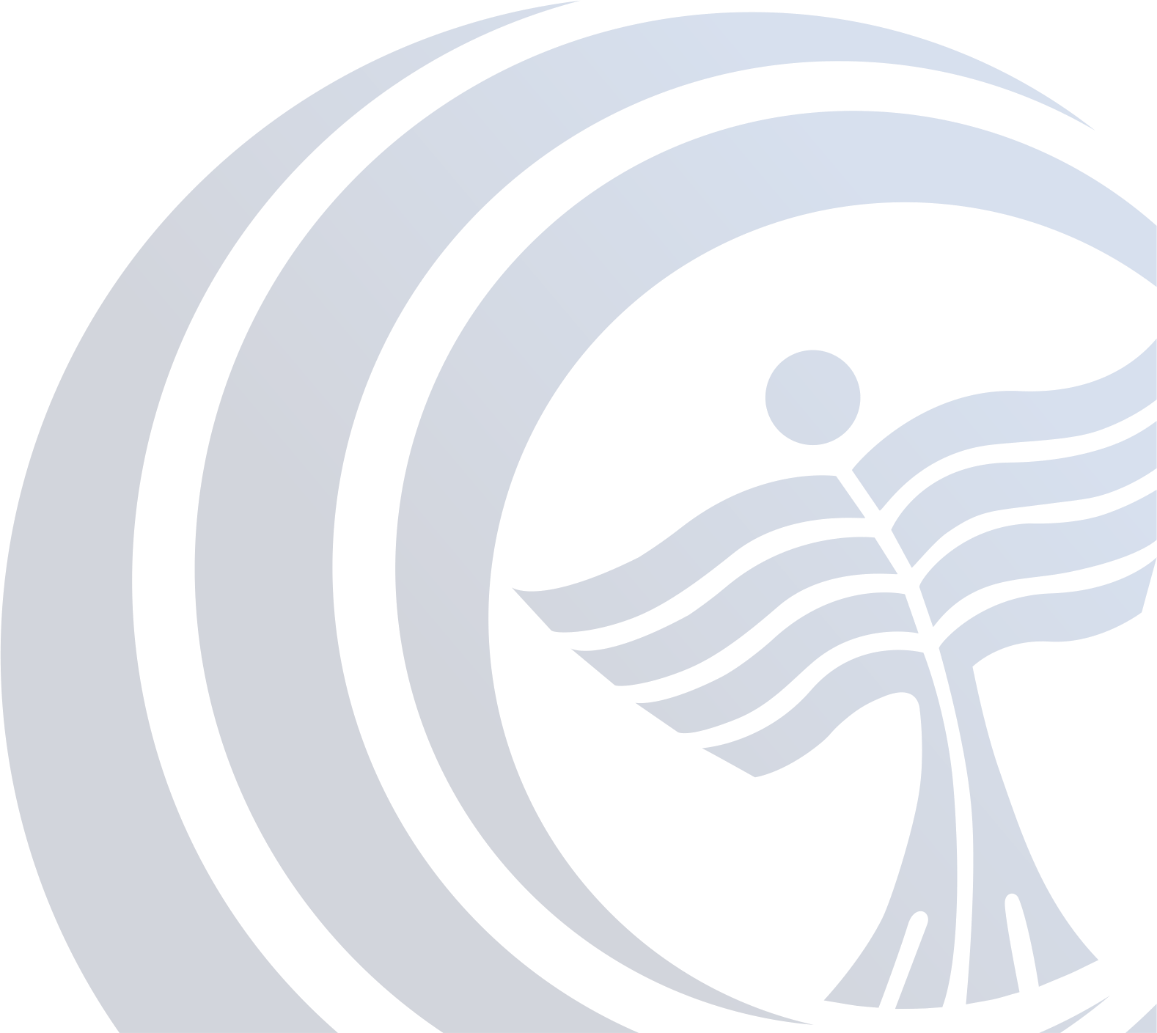 Date*: 20…… / …… / ……The fields marked with * have to be filled in with handwriting, the others shall be filled in electronically.Name:ID / 
passport no:Mother’s maiden name:date of birth:Field of Study:Neptun-code:Name:ID / 
passport no:Mother’s maiden name:date of birth:The reason / purpose of the authorization:Wittness nr. 1Name*:		______________________________Passport nr*:	______________________________Address*:	______________________________Signature*:	______________________________Wittness nr.2.Name*:		______________________________Passport nr*:	______________________________Address*: 	______________________________Signature*:	______________________________